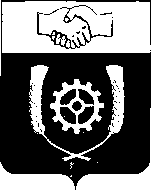 РОССИЙСКАЯ ФЕДЕРАЦИЯ            АДМИНИСТРАЦИЯМУНИЦИПАЛЬНОГО РАЙОНА            КЛЯВЛИНСКИЙ          Самарской области         ПОСТАНОВЛЕНИЕ        28.05.2020 г. № 223_____ О внесении изменений в постановлениеАдминистрации муниципального района КлявлинскийСамарской области от 01.08.2017 г. № 285«Об утверждении муниципальной  программы «Поддержка и развитие малого и среднего предпринимательства на территории муниципального района Клявлинский на 2017 -2024 годы»В целях уточнения объемов финансирования мероприятий муниципальной программы «Поддержка и развитие малого и среднего предпринимательства на территории муниципального района Клявлинский на 2017 – 2024 годы», утвержденной постановлением № 285 от 01.08.2017 г., Администрация муниципального района Клявлинский ПОСТАНОВЛЯЕТ:1. Внести в постановление администрации муниципального района Клявлинский Самарской области от 01.08.2017 г. № 285 ««Об утверждении муниципальной  программы «Поддержка и развитие малого и среднего предпринимательства на территории муниципального района Клявлинский на 2017 -2024 годы»  (далее - постановление) следующие изменения: 1.1.В паспорте программы «Поддержка и развитие малого и среднего предпринимательства на территории муниципального района Клявлинский на 2017 – 2024 годы» (далее – Программа) раздел «Объемы бюджетных ассигнований муниципальной программы» изложить в следующей редакции: «объем финансирования в 2017 – 2024 годах за счет средств местного бюджета – 5807,044  тыс. рублей, в том числе: в 2017 году – 173,256 тыс. рублей, в 2018 году – 526,260 тыс. рублей, в 2019 году – 816,000 тыс. рублей, в 2020 году – 1005,156  тыс. рублей, в 2021 году – 821,593 тыс. рублей, в 2022 году – 821,593 тыс. рублей, в 2023 году – 821,593 тыс. рублей, в 2024 году – 821,593 тыс. рублей».1.2.В разделе 5 Программы «Обоснование ресурсного обеспечения,   (муниципальными)  учреждениями, финансируются следующие мероприятия» абзацы второй и третий изложить в следующей редакции: «Объем финансирования мероприятий муниципальной программы за счет средств местного бюджета составит 5807,044 тыс. рублей, в том числе:  в 2017 году – 173,256 тыс. рублей, в 2018 году – 526,260  тыс. рублей, в 2019 году – 816,000 тыс. рублей, в 2020 году – 1005,156 тыс. рублей, в 2021 году – 821,593 тыс. рублей», в 2022 году – 821,593 тыс. рублей, в 2023 году – 821,593 тыс. рублей, в 2024 году – 821,593 тыс. рублей.».1.3.В Приложении 2 к Программе:- дополнить пунктом 1.3 Задачу  1 «Развитие системы информационной и консультационной поддержки субъектов малого и среднего предпринимательства по вопросам эффективного управления, направленного на повышение конкурентоспособности продукции (работ, услуг) и её продвижение на внутренние и внешние рынки, обеспечение деятельности фонда» и изложить в следующей редакции:-  в строке «Итого по Задаче 1» в графе 2020 число «464,700» заменить на число «490,356».В Задаче 2 «Подготовка, переподготовка, и повышение квалификации кадров для субъектов малого и среднего предпринимательства и организаций инфраструктуры»:- в пункте 2.1. «1.Обучение и проверка знаний по охране труда руководителей и специалистов предприятий, учреждений и организаций, в соответствии с лицензией.(40 часов)»  графу «2020» дополнить числом «50,000»;- в пункте 2.2. «Пожарно – технический минимум (40 часов)»  графу «2020»  дополнить числом «50,000»; - в строке «Итого по Задаче 2»  в графе «2020» число «50,000» заменить на число «150,000».В  Задаче 3 «Информационно – методическое обеспечение, развитие и поддержка предпринимательской инициативы, пропаганда предпринимательской деятельности; легализация «теневого» сектора экономики муниципального района Клявлинский»:- в пункте 3.1. «Подготовка и размещение информационных материалов для СМИ, освещающих вопросы развития малого и среднего предпринимательства, направленных на формирование позитивного образа предпринимателя»  в графе «2020»  число « 429,307»  заменить на число «663,414 (429,307*)»; - в строке «Итого по Задаче 3»  в графе 2020 число «625,000» заменить на число «364,800».В строке «Всего по программе»  в графе 2020 число «1139,700» заменить на число «1005,156».1.4. В Приложении 2 к муниципальной программе   строки «*-   финансирование в рамках Муниципальной программы «Поддержка и развитие районной газеты «Знамя Родины» на 2014 – 2022 годы»;**- финансирование в рамках Муниципальной программы «Развитие культуры, молодежной политики и спорта муниципального района Клявлинский 2012-2022 годы» изложить в новой редакции:*-   финансирование в рамках Муниципальной программы «Поддержка и развитие районной газеты «Знамя Родины» на 2014 – 2023 годы»;**- финансирование в рамках Муниципальной программы «Развитие культуры, молодежной политики и спорта муниципального района Клявлинский до 2024 года».            2. Опубликовать настоящее постановление в районной газете «Знамя Родины» и разместить его в информационно – телекоммуникационной сети «Интернет» на официальном сайте Администрации муниципального района Клявлинский Самарской области.3. Настоящее постановление вступает в силу со дня его опубликования и распространяет свое действие, на отношения, возникшие с 01.05.2020г. 4. Контроль за выполнением настоящего постановления возложить на заместителя Главы района по экономике и финансам Буравова В.Н.Н.В. СапожниковаN п/пНаименование цели, задачи, мероприятияИсполнители мероприятияСрок реализации, годыОбъем финансирования подпрограммы по годам,тыс. рублейОбъем финансирования подпрограммы по годам,тыс. рублейОбъем финансирования подпрограммы по годам,тыс. рублейОбъем финансирования подпрограммы по годам,тыс. рублейОбъем финансирования подпрограммы по годам,тыс. рублейОбъем финансирования подпрограммы по годам,тыс. рублейОбъем финансирования подпрограммы по годам,тыс. рублейОбъем финансирования подпрограммы по годам,тыс. рублейОбъем финансирования подпрограммы по годам,тыс. рублейОбъем финансирования подпрограммы по годам,тыс. рублейОбъем финансирования подпрограммы по годам,тыс. рублейОбъем финансирования подпрограммы по годам,тыс. рублейОбъем финансирования подпрограммы по годам,тыс. рублейОбъем финансирования подпрограммы по годам,тыс. рублейN п/пНаименование цели, задачи, мероприятияИсполнители мероприятияСрок реализации, годы2017 г.2018г.2018г.2018г.2019г.2019г.2020г.2020г.2021г.2021г.2022 г. 2023г. 2024г. 2024г. 1.3Компенсация части транспортных расходов по доставке товаров первой необходимости автомагазинами в малонаселенные и отдаленные населенные пункты, начиная с 11 километров от пункта их получения.Администрация муниципального района Клявлинский Самарской области2017-2024-----25,65625,656--------Глава муниципального района Клявлинский                                      И.Н. Соловьев 